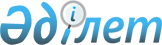 О проекте Указа Президента Республики Казахстан "О внесении изменений и дополнений в некоторые указы Президента Республики Казахстан"Постановление Правительства Республики Казахстан от 6 февраля 2012 года № 207-1

      Правительство Республики Казахстан ПОСТАНОВЛЯЕТ:



      внести на рассмотрение Президента Республики Казахстан проект Указа Президента Республики Казахстан "О внесении изменений и дополнений в некоторые указы Президента Республики Казахстан".      Премьер-Министр

      Республики Казахстан                       К. Масимов 

УКАЗ

Президента Республики Казахстан 

О внесении изменений и дополнений в некоторые указы

Президента Республики Казахстан

      ПОСТАНОВЛЯЮ:



      1. Внести изменения и дополнения в следующие Указы Президента Республики Казахстан:



      1) в Указ Президента Республики Казахстан от 30 июня 1998 года № 3985 "Об образовании Совета иностранных инвесторов при Президенте Республики Казахстан" (САПП Республики Казахстан, 1998 г., № 18, ст. 156; 2000 г., № 17, ст. 168; 2003 г., № 45, ст. 486; 2007 г., № 14, ст. 160; 2011 г., № 30, ст. 366):



      в Положении о Совете иностранных инвесторов при Президенте Республики Казахстан, утвержденном вышеназванным Указом:



      пункт 8 изложить в следующей редакции:

      "8. Постоянными членами Совета являются по должности: Премьер-Министр Республики Казахстан, Председатель Национального Банка Республики Казахстан, Первый заместитель Премьер-Министра Республики Казахстан, заместители Премьер-Министра Республики Казахстан, заместитель Руководителя Администрации Президента Республики Казахстан, Министр иностранных дел Республики Казахстан, Министр индустрии и новых технологий Республики Казахстан, Министр финансов Республики Казахстан, Министр экономического развития и торговли Республики Казахстан и первый руководитель рабочего органа Совета.";



      2) в Указ Президента Республики Казахстан от 28 декабря 2004 года № 1509 "О некоторых вопросах Совета по управлению Национальным фондом Республики Казахстан" (САПП Республики Казахстан, 2004 г., № 51, ст. 675; 2006 г., № 41, ст. 446; 2009 г., № 26, ст. 220, № 56, ст. 467):



      состав Совета по управлению Национальным фондом Республики Казахстан (по должности), утвержденный вышеназванным Указом:



      после строки "Руководитель Администрации Президента Республики Казахстан" дополнить строкой следующего содержания:

      "Заместитель Премьер - Министра Республики Казахстан";



      3) в Указ Президента Республики Казахстан от 23 апреля 2005 года № 1560 "Об образовании Совета предпринимателей при Президенте Республики Казахстан" (САПП Республики Казахстан, 2005 г., № 17, ст. 199; 2006 г., № 18, 2 ст. 166; 2007 г., № 13, ст. 145; № 41, ст. 463; 2008 г., № 20, ст. 182; № 42, ст. 465; 2009 г., № 27-28, ст. 234; № 29, ст. 249; 2010 г., № 32, ст. 252):



      в Положении о Совете предпринимателей при Президенте Республики Казахстан, утвержденном вышеназванным Указом:



      пункт 9 изложить в следующей редакции:

      "9. Постоянными членами Совета являются по должности: Премьер-Министр Республики Казахстан, заместители Премьер-Министра Республики Казахстан, заместитель Руководителя Администрации Президента Республики Казахстан, Генеральный прокурор Республики Казахстан, Министр экономического развития и торговли Республики Казахстан, Министр индустрии и новых технологий Республики Казахстан, Министр финансов Республики Казахстан, Министр образования и науки Республики Казахстан, Председатель Агентства Республики Казахстан по борьбе с экономической и коррупционной преступностью (финансовая полиция), Председатель Агентства Республики Казахстан по защите конкуренции (Антимонопольное агентство), председатель Национального Банка Республики Казахстан, председатель правления акционерного общества "Фонд национального благосостояния "Самрук-Казына".";



      в составе Совета предпринимателей при Президенте Республики Казахстан, утвержденном вышеназванным Указом:



      строку:"Султанов               - помощник Президента Республики Казахстан"

Бахыт Турлыханович

      изложить в следующей редакции:"Султанов               - заместитель Руководителя Администрации

Бахыт Турлыханович        Президента Республики Казахстан";

      строку "Заместитель Премьер-Министра Республики Казахстан - Министр индустрии и новых технологий Республики Казахстан" исключить;



      после строки "Министр экономического развития и торговли Республики Казахстан"



      дополнить строкой следующего содержания:

      "Министр индустрии и новых технологий Республики Казахстан";



      4) в Указ Президента Республики Казахстан от 13 января 2007 года № 273 "О мерах по модернизации системы государственного управления Республики Казахстан" (САПП Республики Казахстан, 2007 г., № 1, ст. 5; 2008 г., № 2, ст. 22; 2009 г., № 35, ст. 330; 2010 г., № 7, ст. 94; 2010 г, № 38, ст. 327):



      приложение к вышеназванному Указу изложить в новой редакции согласно приложению 1 к настоящему Указу;



      5) в Указ Президента Республики Казахстан от 13 апреля 2007 года № 314 "О мерах по модернизации экономики Республики Казахстан" (САПП Республики Казахстан, 2007 г., № 11, ст. 120; № 38, ст. 430; 2008 г., № 24, ст. 226; № 42, ст. 465; 2009 г., № 10, ст. 49; № 27-28, ст. 234; № 29, ст. 249; 2010 г., № 50, ст. 453):



      персональный состав Государственной комиссии по вопросам модернизации экономики Республики Казахстан, утвержденный вышеназванным Указом, изложить в новой редакции согласно приложению 2 к настоящему Указу;



      6) в Указ Президента Республики Казахстан от 12 июня 2010 года № 994 "О Совете по финансовой стабильности и развитию финансового рынка Республики Казахстан" (САПП Республики Казахстан, 2010 г., № 37, ст. 310):



      в Положении о Совете по финансовой стабильности и развитию финансового рынка Республики Казахстан, утвержденном вышеназванным Указом:



      пункт 8 изложить в следующей редакции:

      "8. Персональный состав Совета утверждается Президентом Республики Казахстан.

      Председателем Совета является Председатель Национального Банка Республики Казахстан (далее - Национальный Банк).

      В состав Совета входят представитель от Президента Республики Казахстан, заместитель Премьер-Министра Республики Казахстан, заместитель Председателя Национального Банка Республики Казахстан, первые руководители Министерства финансов Республики Казахстан, Агентства Республики Казахстан по защите конкуренции (Антимонопольное агентство) и председатель объединения юридических лиц "Ассоциация финансистов Казахстана".";



      ввести в персональный состав Совета по финансовой стабильности и развитию финансового рынка Республики Казахстан, утвержденный вышеназванным Указом:Келимбетова             - Заместителя Премьер-Министра Республики

Кайрата Нематовича        Казахстан,Абдрахимова            -  Председателя Агентства Республики Казахстан

Габидуллу Рахматуллаевича по защите конкуренции (Антимонопольного

                          агентства);

      строку:"Султанов               - помощник Президента Республики Казахстан"

Бахыт Турлыханович

      изложить в следующей редакции:"Султанов              - заместитель Руководителя Администрации

Бахыт Турлыханович       Президента Республики Казахстан";

      вывести из состава указанного Совета Есенбаева М. Т.;



      7) в Указ Президента Республики Казахстан от 6 декабря 2010 года № 1116 "О Совете по управлению Фондом национального благосостояния "Самрук-Казына" (САПП Республики Казахстан, 2011 г., № 5, ст. 48):



      состав Совета по управлению Фондом национального благосостояния "Самрук-Казына" (по должности), утвержденный вышеназванным Указом, после строки "Руководитель Администрации Президента Республики Казахстан" дополнить строкой следующего содержания:

      "Заместитель Премьер-Министра Республики Казахстан".



      2. Настоящий Указ вводится в действие со дня подписания.      Президент

      Республики Казахстан                       Н. Назарбаев

ПРИЛОЖЕНИЕ 1         

к Указу Президента      

Республики Казахстан     

от 13 января 2012 года № 207-1

ПРИЛОЖЕНИЕ         

к Указу Президента     

Республики Казахстан    

от 13 января 2007 года № 273 

Межведомственная комиссия

по проведению административной реформыПремьер-Министр                 - председатель

Республики КазахстанПервый заместитель              - заместитель председателя

Премьер-Министра

Республики Казахстанответственный секретарь         - секретарь

Министерства экономического

развития и торговли

Республики Казахстан 

члены Комиссии:Заместитель Премьер-Министра    - Келимбетов

Республики Казахстан              Кайрат НематовичЗаместитель Премьер-Министра    - Орынбаев

Республики Казахстан              Ербол Турмахановичзаместитель Руководителя        - Донаков

Администрации Президента          Талгат Советбекович

Республики Казахстанзаместитель Руководителя        - Султанов

Администрации Президента          Бахыт Турлыханович

Республики Казахстанпомощник Президента -           - Тажин

Секретарь Совета Безопасности     Марат Муханбетказиевич

Республики КазахстанПредседатель Счетного комитета по контролю за исполнением республиканского бюджета

Председатель Агентства Республики Казахстан по делам государственной службы

Министр индустрии и новых технологий Республики Казахстан

Министр сельского хозяйства Республики Казахстан

Министр юстиции Республики Казахстан

Министр транспорта и коммуникаций Республики Казахстан

Министр образования и науки Республики Казахстан

Министр здравоохранения Республики Казахстан

Министр труда и социальной защиты населения Республики Казахстан

Министр финансов Республики Казахстан

Министр нефти и газа Республики Казахстан

Министр экономического развития и торговли Республики Казахстан аким города Астаны

Руководитель Канцелярии Премьер-Министра Республики Казахстан

ПРИЛОЖЕНИЕ 2         

к Указу Президента      

Республики Казахстан     

от 13 января 2012 года № 207-1

УТВЕРЖДЕН         

Указом Президента     

Республики Казахстан    

от 13 апреля 2007 года № 314 

ПЕРСОНАЛЬНЫЙ СОСТАВ

Государственной комиссии по вопросам модернизации экономики

Республики КазахстанМасимов                         - Премьер-Министр Республики

Карим Кажимканович                Казахстан, председательАхметов                         - Первый заместитель Премьер-Министра

Серик Ныгметович                  Республики Казахстан, заместитель

                                  председателя 

члены Комиссии:Келимбетов                      - Заместитель Премьер-Министра

Кайрат Нематович                  Республики КазахстанСултанов                        - заместитель Руководителя

Бахыт Турлыханович                Администрации Президента Республики

                                  КазахстанЖамишев                         - Министр финансов Республики

Болат Бидахметович                КазахстанИсекешев                        - Министр индустрии и новых

Асет Орентаевич                   технологий Республики КазахстанШукеев                          - председатель правления акционерного

Умирзак Естаевич                  общества "Фонд национального

                                  благосостояния "Самрук-Казына"Мирчев Александр                - член совета директоров акционерного

                                  общества "Фонд национального

                                  благосостояния "Самрук-Казына"
					© 2012. РГП на ПХВ «Институт законодательства и правовой информации Республики Казахстан» Министерства юстиции Республики Казахстан
				